Извещение о проведении конкурса на право заключения договора пользования рыбоводным участком, расположенным на водном объекте и (или) его части на территории Брянской области, для осуществления аквакультуры (рыбоводства)1. Наименование организатора конкурса, его место нахождения, почтовый адрес, адрес электронной почты и телефон.1.1. Наименование организатора конкурса: Московско-Окское территориальное управление Федерального агентства по рыболовству (далее – организатор конкурса);1.2. Место нахождения: 117105, г. Москва, Варшавское ш., д. 39А.1.3. Почтовый адрес: 117105, г. Москва, Варшавское ш., д. 39А.1.4. Адрес электронной почты: monitoring-moktu@mail.ru.1.5. Телефон: (499) 611-17-29, 8 910 400-32-69.2. Предмет конкурса, в том числе сведения о рыбоводном участке, включая местоположение, площадь, границы, географическую карту и (или) схему рыбоводного участка, минимальный объем объектов аквакультуры, подлежащих разведению и (или) содержанию, выращиванию, а также выпуску в водный объект и изъятию из водного объекта в границах рыбоводного участка, определенный в соответствии с методикой, утвержденной Министерством сельского хозяйства Российской Федерации, основания и условия, определяющие изъятие объектов аквакультуры из водных объектов в границах рыбоводного участка, мероприятия, которые относятся к рыбохозяйственной мелиорации, а также ограничения, связанные с использованием рыбоводного участка.2.1. Предмет конкурса: Право заключения договора пользования рыбоводным участком, расположенным на водном объекте и (или) его части на территории Брянской области, 
для осуществления аквакультуры (рыбоводства).2.2. Сведения о рыбоводных участках:Конкурс проводится в отношении 3 рыбоводных участков, при этом каждый из рыбоводных участков составляет отдельный лот.2.3. Минимальный объем объектов аквакультуры, подлежащих разведению и (или) содержанию, выращиванию, а также выпуску в водный объект и изъятию из водного объекта в границах рыбоводного участка, определенный в соответствии с методикой, утвержденной Министерством сельского хозяйства Российской Федерации:2.4. Основания и условия, определяющие изъятие объектов аквакультуры из водных объектов в границах рыбоводного участка: При осуществлении пастбищной аквакультуры подтверждением выпуска объектов аквакультуры в водный объект и основанием для изъятия объектов аквакультуры из водного объекта является акт выпуска, содержащее сведения и предоставляемые в порядке, установленном Федеральным законом от 2 июля 2013 г. № 148-ФЗ «Об аквакультуре (рыбоводстве) и о внесении изменений в отдельные законодательные акты Российской Федерации» (далее – Закон об аквакультуре) и в порядке, установленном уполномоченным Правительством Российской Федерации федеральным органом исполнительной власти.При осуществлении индустриальной аквакультуры подтверждением выпуска объектов аквакультуры и изъятия объектов аквакультуры является уведомление рыбоводного хозяйства, содержащее сведения, предоставляемые в порядке, установленном Законом об аквакультуре и в порядке, установленном уполномоченным Правительством Российской Федерации федеральным органом исполнительной власти.2.5. Мероприятия, которые относятся к рыбохозяйственной мелиорации:Рыбохозяйственная мелиорация может осуществляться путем проведения следующих мероприятий:1) проведение дноуглубительных работ и (или) работ по выемке грунта;2) удаление водных растений из водного объекта;3) создание искусственных рифов, донных ландшафтов в целях улучшения экологического состояния водного объекта;4) изъятие хищных видов и малоценных видов водных биоресурсов. Перечень хищных видов и малоценных видов водных биоресурсов для каждого рыбохозяйственного бассейна утверждается федеральным органом исполнительной власти в области рыболовства.Рыбохозяйственная мелиорация подлежит осуществлению в порядке, установленном Федерального закона от 20 декабря 2004 г. № 166-ФЗ «О рыболовстве и сохранении водных биологических ресурсов», и действующим законодательством Российской Федерации.2.6. Ограничения, связанные с использованием рыбоводного участка:В соответствии с законодательством Российской Федерации.3. Дата, время и место проведения конкурса: «30» марта 2021 года в 11 часов 00 минут (время московское) по адресу: г. Москва, Варшавское шоссе, 39А, 10 этаж, Ситуационный центр.Регистрация участников конкурса проводится в месте проведения конкурса 
«30» марта 2021 года с 10:45 до 11:00 (время московское). 1 этаж.4. Место, порядок, дата и время начала и окончания подачи заявок об участии в конкурсе.4.1. Место: г. Москва, Варшавское шоссе, д. 39 А (1 этаж).4.2. Порядок: Прием и регистрация заявок осуществляются в рабочие дни с 09:00 до 18:00 (время московское), пятница: с 9:00 до 16:45 по московскому времени (обеденный перерыв с 13:00 до 13:45).4.3. Дата начала подачи заявок на участие в конкурсе: «16» февраля 2021 года 
с 9:00 (время московское).4.4. Дата окончания подачи заявок на участие в конкурсе «17» марта 2021 года 
до 11:00 (время московское).5. Договор пользования рыбоводным участком будет заключен с победителем конкурса на срок 25 (двадцать пять) лет.6. Требования к заявителям:а) непроведение в отношении заявителя процедуры банкротства и ликвидации;б) неприостановление деятельности заявителя в порядке, предусмотренном Кодексом Российской Федерации об административных правонарушениях, на день рассмотрения заявки 
об участии в торгах;в) отсутствие у заявителя неисполненной обязанности по налогам, сборам и иным обязательным платежам в бюджеты любого уровня или государственные внебюджетные фонды 
за последний отчетный период в размере более 25 процентов балансовой стоимости активов заявителя по данным бухгалтерской отчетности за последний отчетный период. При этом заявитель считается соответствующим установленному требованию, если он обжаловал наличие указанной неисполненной обязанности в соответствии с законодательством Российской Федерации и решение по такой жалобе не принято на день рассмотрения заявки об участии в торгах;г) отсутствие решения суда о досрочном расторжении аналогичного договора с заявителем 
в связи с нарушением им существенных условий такого договора за последние 2 года, предшествующие году проведения торгов.7. Критерии оценки и сопоставления заявок об участии в конкурсе:а) объемы (в тоннах) разведения и (или) содержания, выращивания объектов аквакультуры, выращенных заявителем на водных объектах за последние 4 года, предшествующие году проведения конкурса, либо за фактический период, предшествующий проведению конкурса, 
в случае если этот период менее 4 лет. Удельный вес этого критерия составляет 20 процентов (для участников конкурса, представивших в составе заявки информацию об отсутствии разведения 
и (или) содержания, выращивания объектов аквакультуры, значение этого критерия оценки устанавливается в конкурсной документации с применением коэффициента, равного нулю);б) планируемый объем (в тоннах) разведения и (или) содержания, выращивания, а также изъятия объектов аквакультуры на выставленном на конкурс рыбоводном участке, который должен быть не меньше минимального объема объектов аквакультуры, предусмотренного подпунктом "б" пункта 24 настоящих Правил (на весь период действия договора с разбивкой по годам). Удельный вес этого критерия составляет 40 процентов;(в ред. Постановления Правительства РФ от 23.11.2017 N 1419);в) предлагаемый участником конкурса размер платы за предоставление рыбоводного участка, перечисляемой в соответствующий бюджет (в рублях). Удельный вес этого критерия составляет 40 процентов. Удельный вес всех критериев по отдельному лоту составляет 100 процентов.8. Место, дата и время вскрытия конвертов с заявками об участии в конкурсе и открытия доступа к заявкам об участии в конкурсе: г. Москва, Варшавское шоссе, д. 39А, 10 этаж, Ситуационный центр, «23» марта 2021 года в 11:00 (время московское).9. Дата, время и место рассмотрения заявок об участии в конкурсе и подведения итогов конкурса: «30» марта 2021 года в 11:00 (время московское), г. Москва, Варшавское шоссе, д. 39А, 10 этаж, Ситуационный центр.10. Адрес официального сайта, на котором размещена конкурсная документация, срок, место и порядок ее представления, размер, порядок и сроки внесения платы в соответствующий бюджет, взимаемой организатором конкурса за представление конкурсной документации, срок принятия решения об отказе от проведения конкурса.10.1. Адреса официальных сайтов, на котором размещена конкурсная документация: www.torgi.gov.ru; www.moktu.ru.10.2. Срок, место и порядок представления конкурсной документация, размер, порядок 
и сроки внесения платы в соответствующий бюджет, взимаемой организатором конкурса 
за представление конкурсной документации:После размещения на официальном сайте извещения о проведении конкурса организатор конкурса на основании заявки любого заинтересованного лица, поданной в письменной или электронной форме, в течение 2 рабочих дней со дня получения заявки представляет такому лицу конкурсную документацию. Комплект конкурсной документации предоставляется на бумажном носителе либо в форме электронного документа.Заявка о предоставлении конкурсной документации представляется в произвольной письменной форме и должен содержать: название конкурса, номер телефона, факса и электронной почты заинтересованного лица, контактное лицо.Плата за представление конкурсной документации не установлена. 10.3. Срок принятия решения об отказе от проведения конкурса:Организатор конкурса вправе отказаться от проведения конкурса в сроки, установленные Гражданским кодексом Российской Федерации (не позднее чем за тридцать дней до проведения конкурса), в случаях отмены определенных границ рыбоводных участков либо внесения в них изменений в соответствии с законодательством Российской Федерации.Извещение об отказе от проведения конкурса размещается на официальном сайте в течение одного дня со дня принятия организатором конкурса решения об отказе от проведения конкурса.11. Банковские реквизиты счета, для учета и распределения доходов между бюджетами бюджетной системы Российской Федерации и на который подлежит зачислению плата 
за предоставление рыбоводного участка, и иные необходимые для перечисления реквизиты, 
плата за предоставление рыбоводного участка:Назначение платежа – плата за предоставление рыбоводного участка.12. Размер задатка (в процентах), срок и порядок его внесения заявителем и его возврата заявителю, срок перечисления в соответствующий бюджет задатка победителя конкурса и реквизиты счета, открытого федеральному органу исполнительной власти для учета средств, находящихся во временном распоряжении, на котором учитываются задатки участников конкурса. 12.1. Размер задатка (в процентах):Заявители перечисляют задаток, составляющий не менее 50% от размера предложенной им платы за предоставление рыбоводного участка, согласно заявке, на участие в конкурсе.12.2. Срок и порядок внесения задатка заявителем: Задаток перечисляется до момента подачи заявки. Документы, подтверждающие перечисление задатка, заявитель обязан предоставить вместе с заявкой на участие в конкурсе.12.3. Срок возврата задатка заявителю.В течение 5 рабочих дней:- со дня принятия решения об отказе от проведения конкурса;- со дня опубликования протокола вскрытия конвертов с заявками об участии в конкурсе, поступившими в письменной форме, и открытия доступа к заявкам, поданным в форме электронных документов, заявителям, отозвавшим заявку об участии в конкурсе;- со дня получения заявок об участии в конкурсе, полученных после окончания срока подачи заявок, заявителям подавших указанные заявки;- заявителям, не допущенному к участию в конкурсе, со дня подписания протокола рассмотрения заявок;- со дня подписания протокола оценки и сопоставления заявок об участии в конкурсе, заявителям, не победившим в конкурсе.12.4. Срок перечисления в соответствующий бюджет задатка победителя конкурса.Организатор конкурса перечисляет в доход соответствующего бюджета задаток победителя конкурса в течение 3 рабочих дней со дня подписания протокола оценки и сопоставления заявок 
об участии в конкурсе.12.5. Реквизиты счета, открытого федеральному органу исполнительной власти для учета средств, находящихся во временном распоряжении, на котором учитываются задатки участников конкурса:Назначение платежа – задаток участника конкурса на право заключения договора пользования рыбоводным участком.Приложение № 1к извещениюЛот № 1русловой пруд на р. Судость у н.п. Демьяничи Брянского районаБрянской области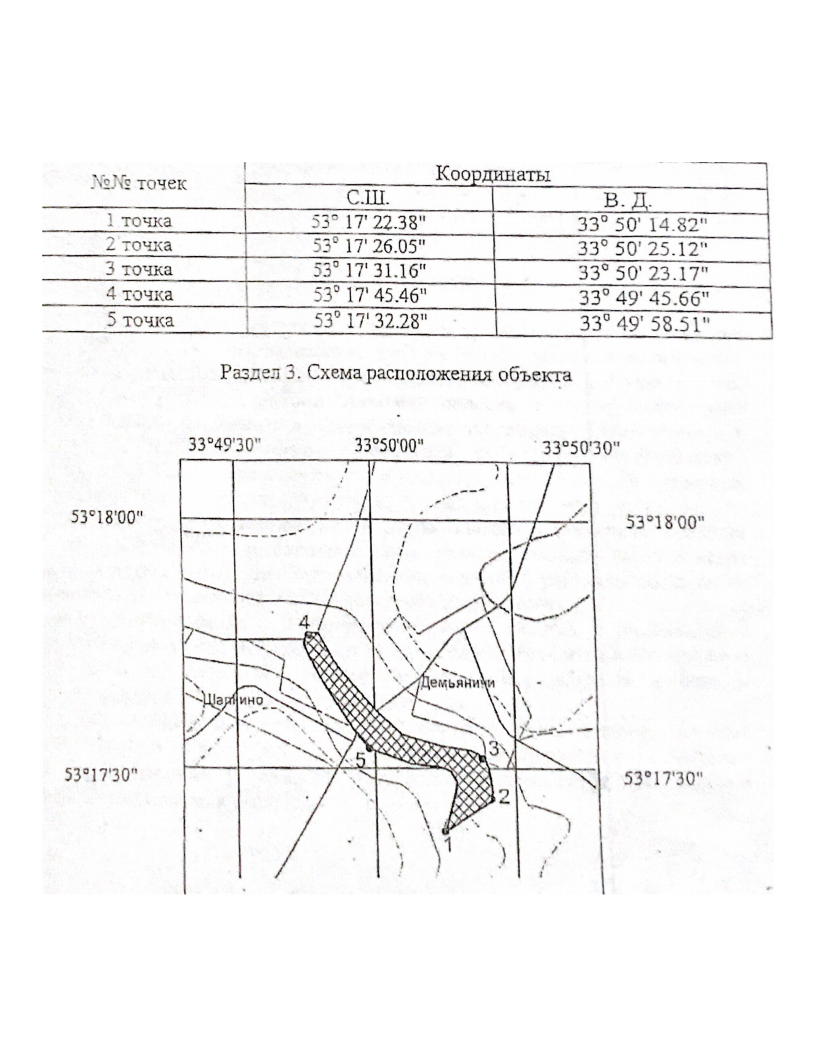 Приложение № 2к извещениюЛот № 2русловой пруд на ручье б/н у н.п. Авангард Суземского районаБрянской области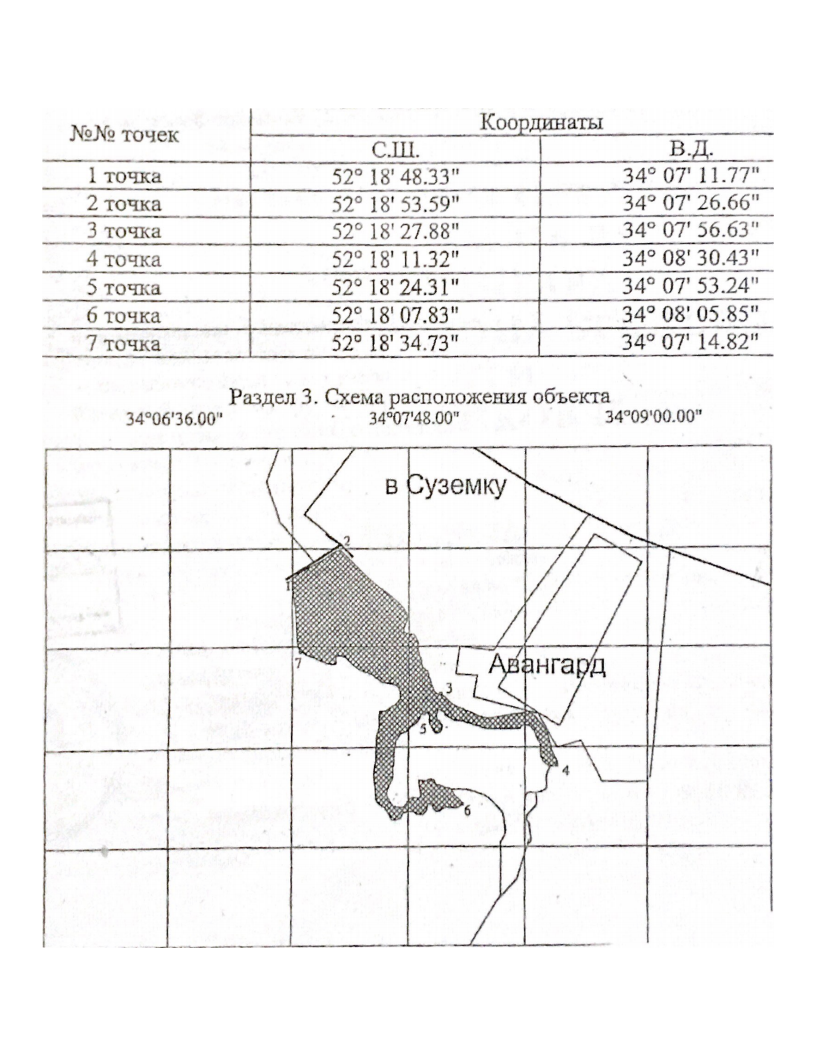 Приложение № 3к извещениюЛот № 3Русловой пруд на р. Прудовая у н.п. Латыши поселок Латыши Жуковский район, Брянская область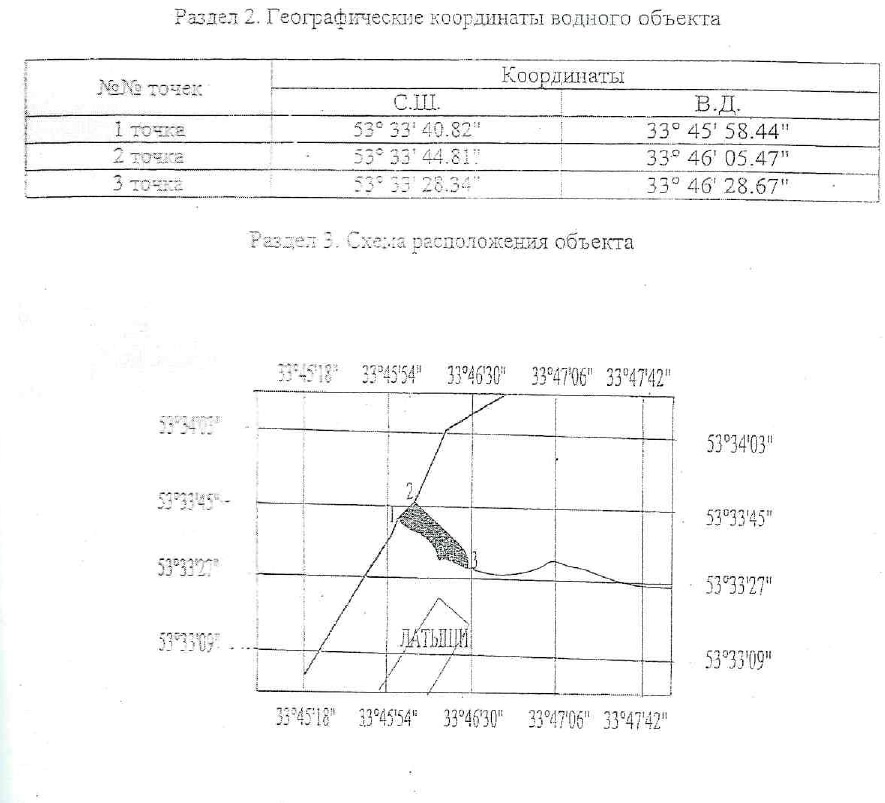 Утвержденоприказом Московско-Окского территориального управления Федерального агентства по рыболовству от «15» февраля 2021 г. № 16№ п/п№ лотаНаименование и месторасположение
рыбоводного участкаКоординаты границ Координаты границ Площадь
рыбоводного
участка (га)Примечание(схема рыбоводного участка)Примечание(схема рыбоводного участка)№ п/п№ лотаНаименование и месторасположение
рыбоводного участкаШирота (N)Долгота (E)Площадь
рыбоводного
участка (га)Примечание(схема рыбоводного участка)Примечание(схема рыбоводного участка)11русловой пруд на р. Судость у н.п. Демьяничи Брянского районаБрянской области 53°17'22.38" 53°17'26.05" 53°17'31.16" 53°17'45.46"  53°17'32.28"33°50'14.82" 33°50'25.12"   33°50'23.17"  33°49'45.66"   33°49'58.51" 4,5Приложение № 1 к извещению о проведении конкурса Приложение № 1 к извещению о проведении конкурса 22русловой пруд на ручье б/н у н.п. Авангард Суземского районаБрянской области 52°18'48.33" 52°18'53.59" 52°18'27.88" 52°18'11.32" 52°18'24.31" 52°18'07.83" 52°18'34.73"34°07'11.77" 34°07'26.66" 34°07'56.63" 34°08'30.43" 34°07'53.24" 34°08'05.85" 34°07'14.82"55,40Приложение № 2 к извещению о проведении конкурса Приложение № 2 к извещению о проведении конкурса 33Русловой пруд на р. Прудовая у н.п. Латыши  поселок Латыши Жуковский район, Брянская область53°33'40.82"СШ53°33'44.81"СШ53°33'28.34"СШ33°45'58.44"ВД33°46'05.47"ВД33°46'28.67"ВД6,5Приложение № 3 к извещению о проведении конкурса Наименование рыбоводного участкаПродолжительность периода выращивания (iпаст) не более, летМинимальный ежегодный удельный объем изъятия (Pпаст), кг/гаРасчет минимального ежегодного объема изъятия объектов (Nпаст), трусловой пруд на р. Судость у н.п. Демьяничи Брянского районаБрянской области4600,27русловой пруд на ручье б/н у н.п. Авангард Суземского районаБрянской области4603,324Русловой пруд на р. Прудовая у н.п. Латыши  поселок Латыши Жуковский район, Брянская область4600,38Наименование полноеМосковско-Окское территориальное управление Федерального агентства по рыболовствуНаименование сокращенноеМосковско-Окское ТУ РосрыболовстваАдрес(юридический, фактический, почтовый)РФ, 117105, г. Москва, Варшавское шоссе,д. 39АБанковские реквизиты для перечисления платы за предоставление рыбоводного участка в Федеральный бюджетУправление Федерального Казначейства по г. Москве (Московско-Окское территориальное управление Федерального агентства по рыболовству л/сч 04731873990)Номер счета получателя: 03100643000000017300Наименование банка: ГУ БАНКА РОССИИ ПО ЦФО//УФК ПО Г. МОСКВЕ г. Москва;БИК банка: 004525988Номер счета банка: 40102810545370000003ИНН / КПП7702667310 / 772401001КБК07611206030016000120ОКТМО45918000ОГРН1087746311047ОКФС12ОКПО84893960ОКОГУ1325060ОКВЭД84.11.1Наименование полноеМосковско-Окское территориальное управление Федерального агентства по рыболовствуНаименование сокращенноеМосковско-Окское ТУ РосрыболовстваАдрес(юридический, фактический, почтовый)РФ, 117105, г. Москва, Варшавское шоссе,д. 39АБанковские реквизиты для перечисления задатка в Федеральный бюджетУправление Федерального Казначейства по г.Москве (Московско-Окское территориальное управление Федерального агентства по рыболовству л/сч 05731873990)Номер счета получателя: 03212643000000017300Наименование банка: ГУ БАНКА РОССИИ ПО ЦФО//УФК ПО Г. МОСКВЕ г. Москва;БИК банка: 004525988Номер счета банка: 40102810545370000003ИНН / КПП7702667310 / 772401001КБКсогласно статьеОКТМО45918000ОГРН1087746311047